Дано: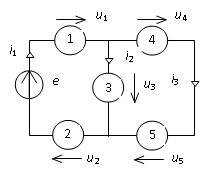 Перед расчетом необходимо составить схему.Рассчитать мгновенные значения ЭДС источника, токов в ветвях и напряжений на элементах. Определить активную, реактивную и полную мощности.Построить векторную диаграмму токов и напряжений для амплитудных значений величин.Элементы ветвейR [Ом], L[мГн], C[мкФ]R1=6, C2=250, L3=8, R4=6, C5=250Заданная величинаi [A]; i2 = 1,938sin(1000t63,4)